The purpose of this checklist is to provide guidance to Laboratory Heads/Managers on the main issues that should be addressed prior to starting up a new/refurbished lab carrying out biological, chemical, or radiation work. Where there is a “no” answer you must use your judgement on whether or not to start operations without the item in place, consult your health and safety coordinator if you are unsure. Refer to the Australian Standards 2243 Safety in Laboratories for detailed advice on laboratory design. This is separate to the process of certification for OGTR and Radiation work. A special inspection is required; contact the Biosafety Co-ordinator and/or Radiation Co-ordinator to arrange.ACTION PLANUse this table to document actions identified from the checklist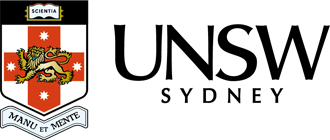 New and refurbished lab checklist
SoMS_HS_042New and refurbished lab checklist
SoMS_HS_042New and refurbished lab checklist
SoMS_HS_042New and refurbished lab checklist
SoMS_HS_042New and refurbished lab checklist
SoMS_HS_042Faculty/DivisionFaculty/DivisionFaculty/DivisionFaculty/DivisionSchool/UnitSchool/UnitSchool/UnitMedicineMedicineMedicineMedicineMedical SciencesMedical SciencesMedical SciencesDocument numberInitial issue dateInitial issue dateCurrent versionCurrent versionEffective dateNext review dateSoMS_HS_04224/01/201324/01/20132.02.029/01/201829/01/2021Date checklist completed:Date checklist completed:Date lab work due to begin:Responsible person for the area:Faculty:School:Building:Room number:Brief description of tasks in the labOGTR Certification Reference (if applicable)Radiation Licence Reference (if applicable) ItemsYes/No/n/aSignageSignageSafety Hazards poster on the doorCabinets, fridges and storage space have relevant hazard signageExit sign (green running man) clearly displayedExtinguisher, hose reel, WIPhone signed Emergency control organisation personal list on display near-byLab sinks signed (no drinking/no pouring chemicals down the sink)OGTR certification on the doorList of authorised personnel on the doorRadiation Licence number on the door AccessAccessKeys/swipe access arrangements agreedDedicated person(s) assigned to carry out inductions of the areaAll training requirements identified for access to the areaTransportTransportDangerous good lift protocol in placeDangerous goods lift keys availableTrolley available for transport of items into/out of the lab Vinyl flooring along the transport route for goods into/out of the labResources available inside the lab for double-containment of items to be transported (e.g. plastic esky’s, zip-lock bags)Storage space available to accept/organised items transportedPersonal Protective EquipmentPersonal Protective EquipmentStorage space available for PPE (e.g. coat hooks, safety glasses pigeon hole, coat laundry, laundered coats)PPE disposal/cleaning drop off area availableAll necessary PPE identified and availableEmergencyEmergencyBuilding evacuation alarm audible/visible  Emergency lighting sufficientAppropriate fire extinguishers near-by for the hazards available (within 4m of fumecupboard) Fire blanket availableFirst aid box near-byFire warden(s) for the areaFirst aider(s) for the areaEmergency exit routes accessibleAfter-hours emergency response person details for the room with UNSW security control roomEmergency response person details for all alarmed equipment (e.g. -80 freezers) with UNSW security control roomEmergency stop buttons labelled and testedEmergency stop buttons protected from accidental activationUNSW Building Emergency Procedures map updatedEmergency shower & eye wash availableEmergency showers testing schedule set-upEmergency showers have curtain around them if there is a risk of splash onto electrical equipmentNo electrical sockets within 1.8m of emergency shower (unless it is RCD-protected)Bucket and curtain available for testing the emergency showerBunding available in case emergency shower is used (to prevent spread of water)Unibeat sticker with emergency numbers on all phonesEmergency procedures flipchart on displayFire doors close fully without force requiredGas and gas detectionGas and gas detectionOperator manuals availableTraining on use of gas monitoring system provided by the installerGas monitoring panel is appropriately labelled and has a map of alarm locationsGas monitoring display is located outside the lab Gas sensor in appropriate location for the gas properties (e.g.  low-level for dense gases/head-level/high level for light gases) Emergency gas shut offs tested (to ensure solenoid valves functioning correctly)Pressure of gas entering lab suitable for the equipmentGas alarm emergency response procedure on displayGas detector regular testing & maintenance set-up with FM (asset tagged)Asphyxiant / flammable/ toxic gas ready reckoner completed where necessaryCompressed Gas CylindersCompressed Gas CylindersGas cylinders kept to a minimumGas cylinders secured against fallingCylinders are labelled Regulators available for cylindersRegular service & maintenance for cylinder regulators arrangedArrangements have been made for the safe transport of cylinders Arrangements in place for delivery and supply of cylindersChemicalsChemicalsFume cupboard certified as functioning Fume cupboard regular testing & maintenance set-up with FM (asset tagged)Fire extinguisher within 4m from fumecupboardDedicated location for chemical waste storage inside the lab with bundingScheduled drugs stored in secured cabinet and bound-register book near-byAll engineering controls (e.g. local exhaust ventilation) regular testing & maintenance with FMAll storage cabinet keys availableStorage cabinets labelledFlammable cabinets not within 3 m of ignition sourceProvision to store chemicals  appropriately according to DG classChemical spill kit availableSDS available for chemicalsBuilding Dangerous Goods manifest updatedIntrinsically safe fridge available for flammable chemicals (if cold storage required)Arrangements in place for storage and disposal of chemical waste inside and outside the labBiological MaterialsBiological MaterialsBiological waste bins available  Arrangements in place to store bins prior to collection for disposal.Suitable location for storage of disinfected waste inside the labAppropriate class of Biological Safety Cabinets (BSC) installed and testedAny BSC used for cytotoxics clearly markedBSC decontaminated prior to move and recertified once movedArrangements in place for regular certification of BSCSharps disposal bins available Areas available for gloves storageHands-free handwash basin at lab exit pointsBiological spills kit availableBiosafety Coordinator (and Biosafety Supervisor) informed of new/change of locationRadioactive MaterialsRadioactive MaterialsRadiation / Laser experiments approved by Radiation Safety CommitteeLockable facility available for storage of radioisotopes (if relevant)Personal dosimeters provided to all individuals and dose monitoring set upRadiation working areas segregated from other laboratory areas and work surfaces labelled “caution radiation”Equipment to be used in active areas labelled “caution radiation”, with trefoil and used only for that purposeSuitable contamination monitoring instruments provided, maintained and calibrate (e.g. Geiger counter)Arrangements in place for regular surface contamination monitoringRadiation work conducted in secondary containment facilities e.g. spill trays, bench coatRemote handling tools available such as forceps used to maximise distance and reduce doseSuitable shielding available for experimental and waste storage areasRadioactive substances stored separately from other substancesStaff have up-to-date licensesStudent license exemptions on display in the areaArrangements in place for waste disposalRadiation spill kit availableRadiation Safety Supervisor and Coordinator informed of new/change of locationEquipment Equipment All essential equipment on back-up power supplyElectrical testing or “New to Service” tag on all electrical equipmentArrangements in place for future testing and tagging of equipmentElectrical equipment in flammable atmospheres intrinsically safePower sockets tested to ensure they all workElectrical distribution boards labelled and lockedAny local exhaust ventilation equipment has a service/testing schedule in line with fumehoodsLocation available for storage of cleaner’s equipment (mop, bucket etc)Chairs on castors that do not pose a hazard (e.g. roll away when attempt to sit on them) – All furniture and work surfaces are impervious/non-absorbentUnder-bench storage cupboards easily moveable for cleaning/decontamination purposesTesting and maintenance arrangements in place for all local exhaust ventilationAir extractions have strip of paper indicating that suction is happeningBroken glass waste container available Telephone and data port available inside the labRecordsRecordsRisk management forms for the tasks in the lab availableSWP for each procedure and equipment in the lab available (& on display where relevant)Chemical register / Jaggaer for all chemicals in the labBiohazard register available for all biohazards in the labRadioisotope inventory availableSchedule 8 drugs register available for any drugs in the labPlant register/inspection testing monitoring plan in placePre-purchase checklists for all hazardous equipmentLocation in the lab/office for all health & safety recordsLab occupants have access to SDS, SafeSys and other safety paperwork Safety committee notified of new/refurbished labLab induction records availableLab added to building workplace inspection scheduleTaskBy whoBy whenAccountabilitiesAccountabilitiesAccountabilitiesAccountabilitiesAccountabilitiesAccountabilitiesResponsible OfficerResponsible OfficerPeter Gunning, Head – School of Medical SciencesPeter Gunning, Head – School of Medical SciencesPeter Gunning, Head – School of Medical SciencesPeter Gunning, Head – School of Medical SciencesContact OfficerContact OfficerCristan Herbert, Chairperson SoMS Level 3 HS Consultation CommitteeCristan Herbert, Chairperson SoMS Level 3 HS Consultation CommitteeCristan Herbert, Chairperson SoMS Level 3 HS Consultation CommitteeCristan Herbert, Chairperson SoMS Level 3 HS Consultation CommitteeSupporting InformationSupporting InformationSupporting InformationSupporting InformationSupporting InformationSupporting InformationRelated DocumentsRelated DocumentsWork Health & Safety Act 2011AS/NZS 2243.3:2010 Safety in laboratoriesWork Health & Safety Act 2011AS/NZS 2243.3:2010 Safety in laboratoriesWork Health & Safety Act 2011AS/NZS 2243.3:2010 Safety in laboratoriesWork Health & Safety Act 2011AS/NZS 2243.3:2010 Safety in laboratoriesSuperseded DocumentsSuperseded DocumentsSoMS_HS_042 (v1.0) 10/06/2015SoMS_HS_042 (v1.0) 10/06/2015SoMS_HS_042 (v1.0) 10/06/2015SoMS_HS_042 (v1.0) 10/06/2015Revision HistoryRevision HistoryRevision HistoryRevision HistoryRevision HistoryRevision HistoryVersionApproved byApproved byApproval dateEffective dateSections modified2.0Chairperson, SoMS L3 HS Consultation CommitteeChairperson, SoMS L3 HS Consultation Committee29/01/201829/01/2018Reviewed, administrative updates.